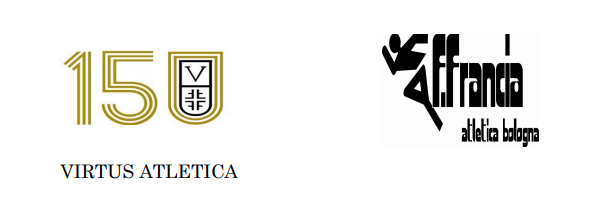 MODULO DI PARTECIPAZIONE CLASSELABORATORIO L'ATLETICA AL CAMPO SCUOLAElenco degli alunni della classe suddiviso in 2 gruppiSegnalare nelle Note eventuali alunni BES, non compilare la colonna del numero pettorale.ISTITUTO  ________________________  CLASSE  ___________     DOCENTE REFERENTE  _______________________CELLULARE ________________________________Pettorale n.GRUPPO 1NotePettorale n.GRUPPO 2Note